Область определения функции (О.О.Ф., )(любое число)(любое число)()(любое число)(,)Область значений функции (О.З.Ф., )(любое число)Если  то Если  то ()()(,)Точки пересечения с осями координатС осью  С осью  (0; 0)(0; 0)(0; 0)Точек пересечения с осями координат нет.Чётность / нечётность функцииНи чётная, ни нечётная (если , то функция  нечётная)ЧётнаяЧётностью и нечётностью не обладаетЧётнаяНечётнаяМонотонностьЕсли  то функция возрастает.Если  то функция убывает.Если  то при  функция убывает и при  функция возрастает.Если  то при  функция возрастает и при  функция убывает.При  функция возрастает.При  функция убывает.При  функция возрастает.Если  то при  функция убывает.Если  то при  функция возрастает.График функцииГрафиком функции является прямая.  угловой коэффициент.Графиком функции является парабола. Коэффициент отвечает за сужение параболы вдоль оси : если , то ветви расположены дальше от оси , если , то ветви расположены ближе к оси Графиком функции является гипербола. Коэффициент отвечает за то, в каких координатных углах расположена гипербола обратная пропорциональность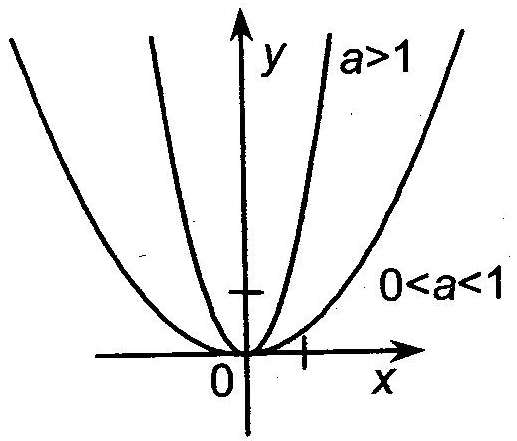 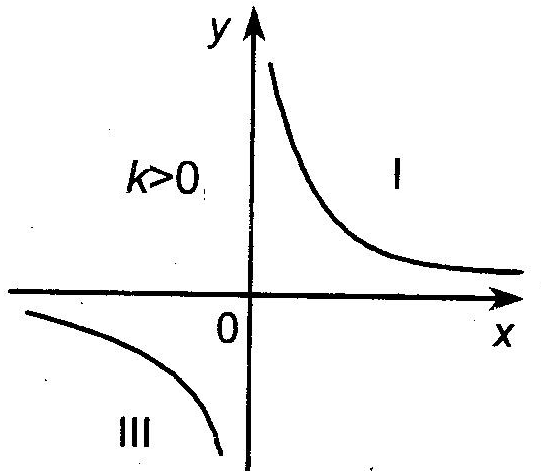 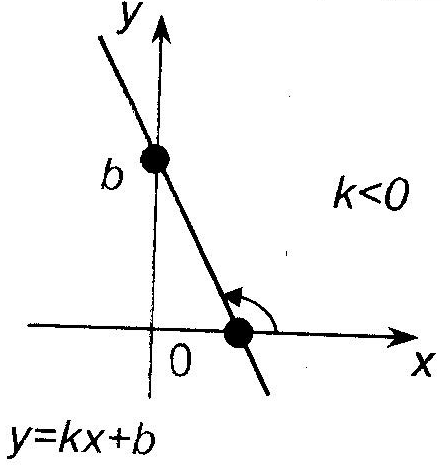 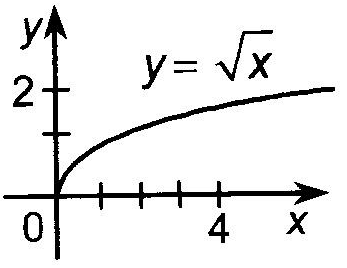 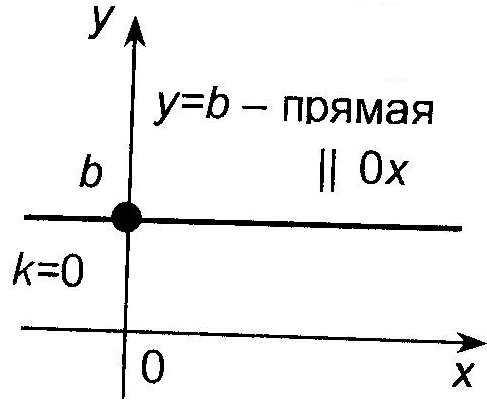 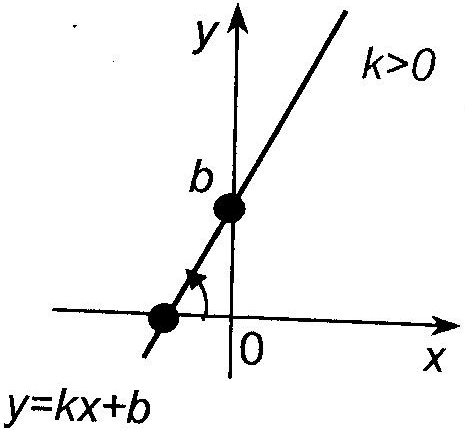 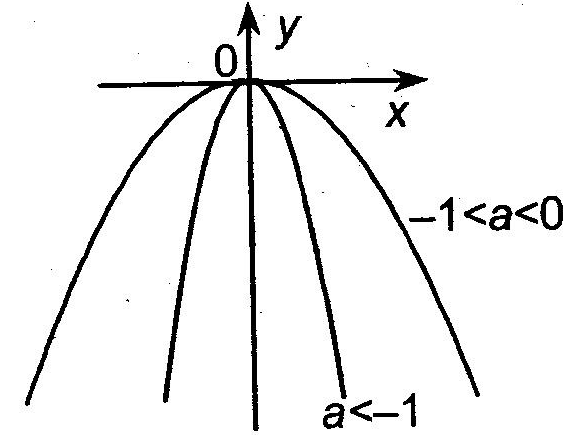 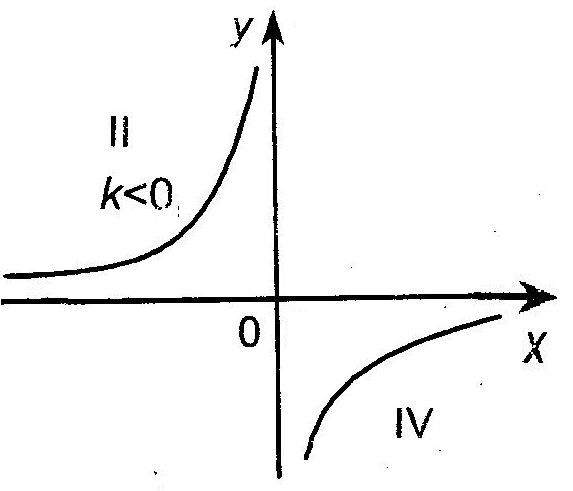 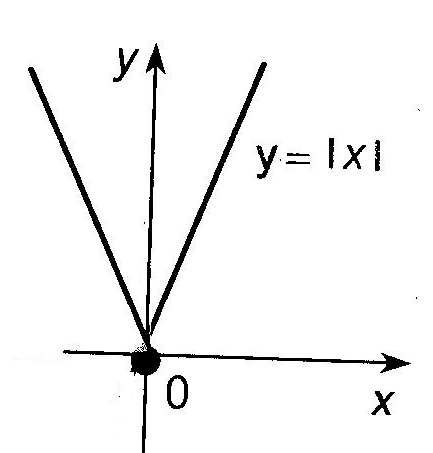 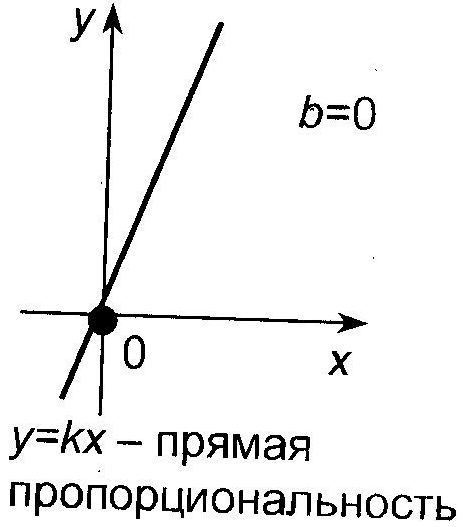 